___________________________________________________________________________________                    БОЙОРОК                                                            постановление             «03»  апрель  2013 й.                    № 10                 «03»  апреля  2013 года Об осуществлении информационного взаимодействия с оператором Государственной информационной системы о государственных и муниципальных платежах через  Финансовое управление администрации муниципального района Белебеевский  район Республики Башкортостан	Руководствуясь Порядком ведения Государственной информационной системы о государственных и муниципальных платежах, утвержденным приказом Федерального казначейства от 30 ноября 2012 года №19н, постановлением Правительства Республики Башкортостан от 18 марта 2013 года №90 «Об организации взаимодействия с Государственной информационной системой о государственных и муниципальных платежах», постановлением главы Администрации муниципального района Белебеевский район Республики Башкортостан от 29 марта 2013 года № 627 «Об организации взаимодействия с Государственной информационной системой о государственных и муниципальных платежах» ПОСТАНОВЛЯЮ:	1. Делегировать Финансовому управлению муниципального района Белебеевский район Республики Башкортостан полномочия на  осуществление информационного взаимодействия с оператором Государственной информационной системы о государственных и муниципальных платежах от имени администраторов доходов бюджета сельского поселения Тузлукушевский  сельсовет муниципального района Белебеевский район Республики Башкортостан, муниципальных бюджетных и автономных учреждений сельского поселения Тузлукушевский сельсовет муниципального района Белебеевский район Республики Башкортостан.	2. Заключить с Финансовым управлением администрации муниципального района Белебеевский район Республики Башкортостан соглашение о делегировании полномочий по информационному взаимодействию с операторомГИС ГМП.         3.Для организации информационного взаимодействия с оператором ГИС ГМП администраторов начислений  сельского поселения руководствоваться типовой формой договора на оказание услуг информационного сервиса по взаимодействию с ГИС ГМП, утвержденной Министерством финансов Республики Башкортостан.	4. Контроль за выполнением настоящего постановления возлагаю на себя.Глава сельского поселения							Л.М.ХарисоваБАШKОРТОСТАН        РЕСПУБЛИКАҺЫ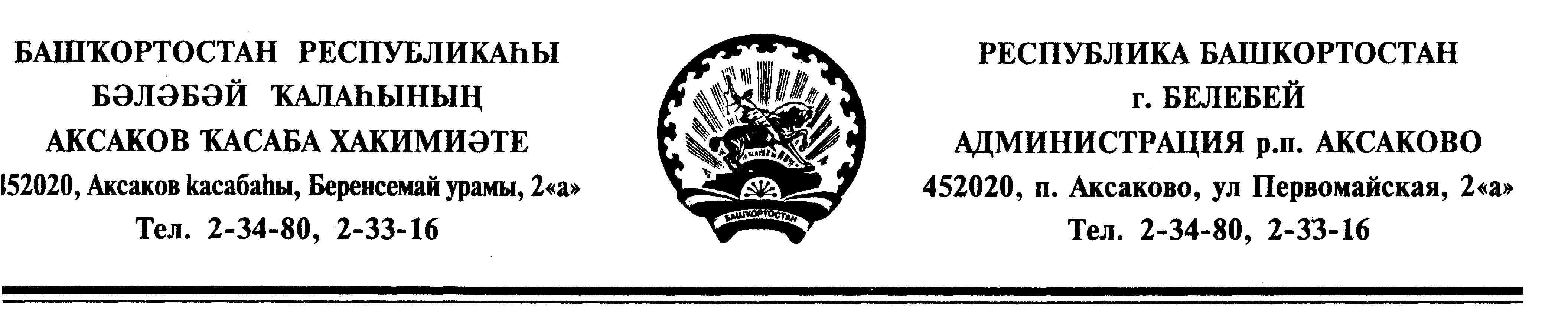 БƏЛƏБƏЙ  РАЙОНЫ МУНИЦИПАЛЬРАЙОНЫНЫҢ         ТУЗЛЫКЫУЫШ  АУЫЛ  СОВЕТЫ      БИЛƏМƏҺЕ ХАКИМИƏТЕ452036 Тузлыкыуыш ауылы,Чапаев урамы, 1а.Тел. 2-67-19.АДМИНИСТРАЦИЯ СЕЛЬСКОГО ПОСЕЛЕНИЯ ТУЗЛУКУШЕВСКИЙ СЕЛЬСОВЕТМУНИЦИПАЛЬНОГО РАЙОНАБЕЛЕБЕЕВСКИЙ РАЙОНРЕСПУБЛИКИ БАШКОРТОСТАН452036 с.Тузлукуш,ул.Чапаева 1а.Тел. 2-67-19 